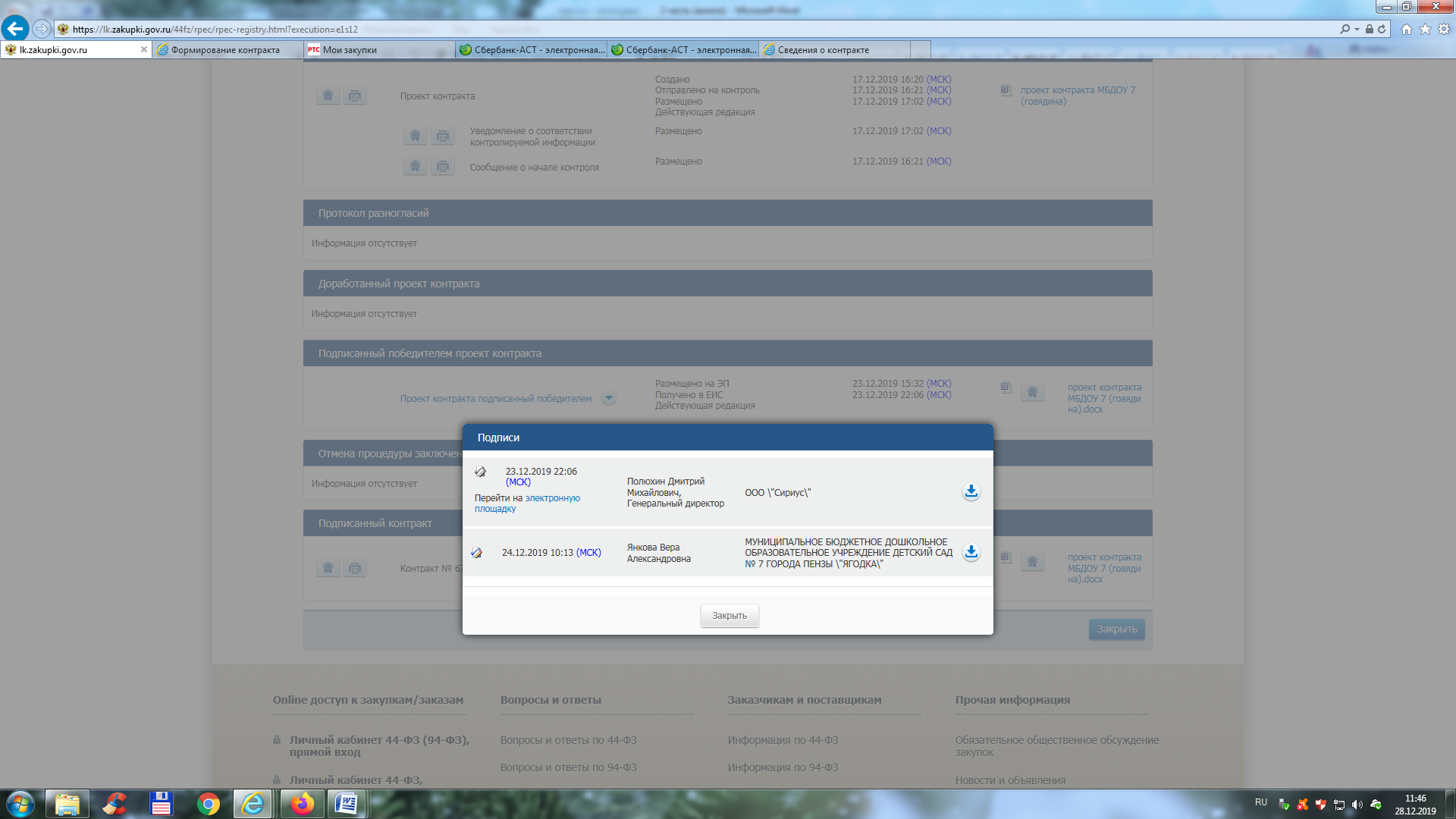 Полюхин Дмитрий Михайлович, Генеральный директорООО \"Сириус\"24.12.2019 10:13 (МСК) Янкова Вера АлександровнаМУНИЦИПАЛЬНОЕ БЮДЖЕТНОЕ ДОШКОЛЬНОЕ ОБРАЗОВАТЕЛЬНОЕ УЧРЕЖДЕНИЕ ДЕТСКИЙ САД № 7 ГОРОДА ПЕНЗЫ \"ЯГОДКА\"